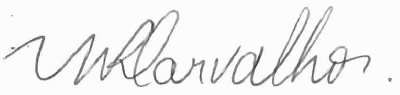 _____________________________________________Prof. Dr. Wellington Roberto Gomes de Carvalho

ISSN: 2317-1634DECLARAÇÃO DE RESPONSABILIDADE            O autor abaixo assinado do manuscrito intitulado “Sete Anos da Sociedade Brasileira de Atividade Física e Saúde: realizações, compromissos e ideais” declara que participou ativamente do planejamento, coleta dos dados e escrita do artigo. Além disto, declara que o estudo não foi previamente publicado e nem está sendo analisado por outra revista.São Luís, MA, 12 de setembro de 2014.